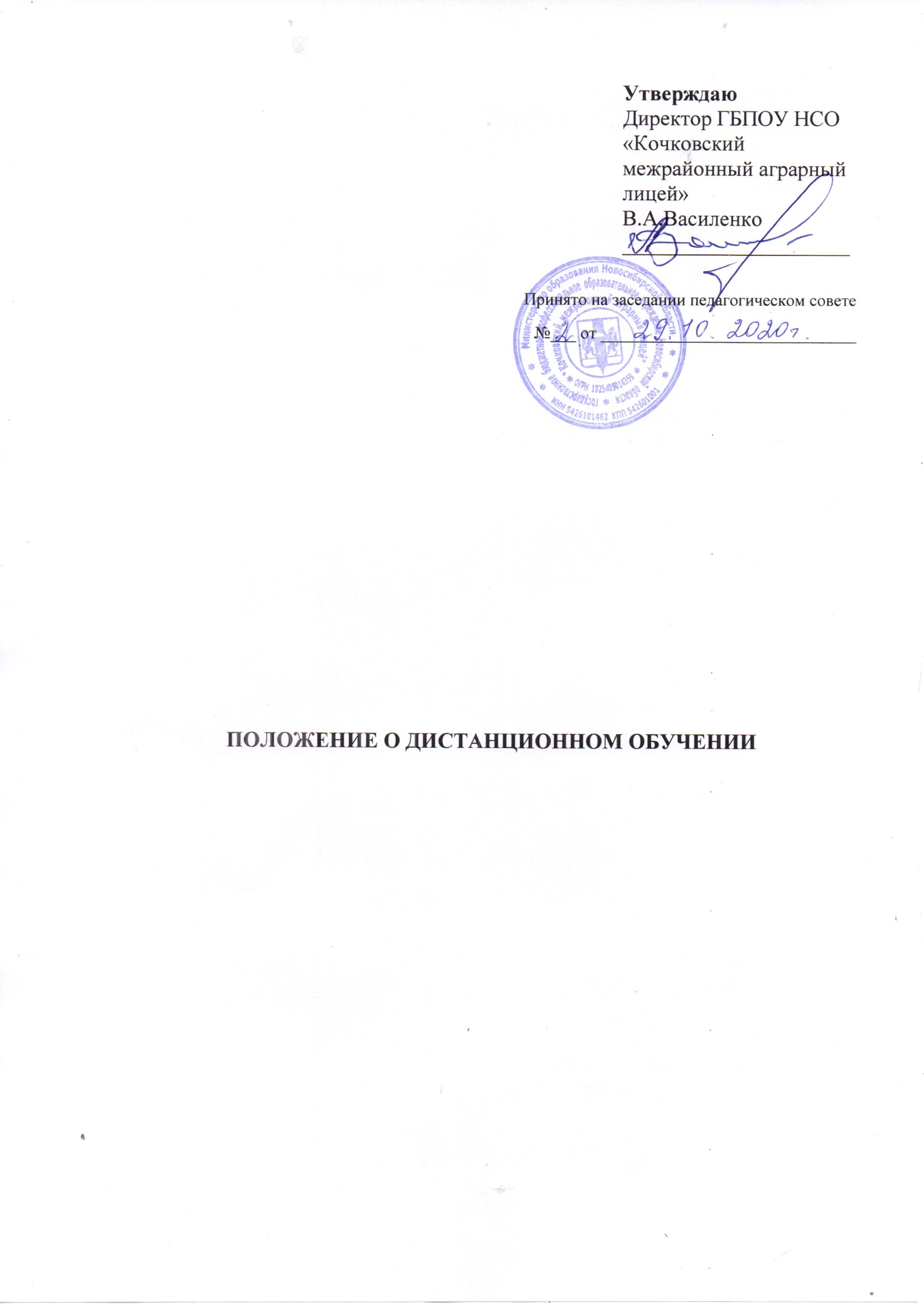 1. Общие положения1.1 Настоящее положение регулирует организацию обучения с применением дистанционных технологий, в том числе на удаленном доступе, в	государственном	бюджетном	профессиональном	образовательном учреждении Новосибирской области «Кочковский межрайонный аграрный лицей» (далее – лицей).1.2. Настоящее положение разработано в соответствие с:- Федеральным законом от 29.12.2012 № 273 «Об образовании в Российской Федерации»;- Трудового	кодекса	РФ,	СанПиНа	2.4.2.2821-10 «Санитарно-эпидемиологических требований к условиям и организации обучения в общеобразовательных учреждениях» с изменения от 24.11.2015 №8;-письмом Министерства образования Новосибирской области от 21.10.2020  № 10180-06/25«Об организации учебного процесса в связи с ухудшением санитарно-эпидемиологической обстановки »;- приказа ГБПОУ НСО «Кочковский межрайонный аграрный лицей» от 23.10.2020 года № 51 «Об установлении режима обучения с применением дистанционных технологий».1.3. Данное Положение разработано в целях определения единых подходов к деятельности Лицея по организации учебно-воспитательного процесса во время перевода на удаленный доступ и иных ситуаций для обеспечения	усвоения	обучающимися	содержания 	образовательных программ.2.	Организация образовательной деятельности (режим работы)2.1. Лицей организует обучение с применением дистанционных технологий (в том числе на удаленном доступе) в соответствии с Федеральным законом Российской Федерации от 12.12.2012 № 273 «Обкарантина, самоизоляции, погодных условий и др.2.2. Обучение организуется на основе приказа ГБПОУ НСО «Кочковский межрайонный аграрный лицей»   о переходе на обучение с применением дистанционных технологий или об индивидуальных переходах на обучение с применением дистанционных технологий отдельных обучающихся, групп.2.3. Во время нахождения на удаленном доступе  деятельность Лицея осуществляется в соответствии с утвержденным	режимом	работы, деятельность педагогических работников с применением дистанционных технологий в удаленном доступе в соответствии с установленной учебной нагрузкой, расписанием учебных занятий, иных работников - режимом рабочего времени, графиком сменности.2.4. Директор во время работы в удаленном доступе:-осуществляет	контроль	за	организацией	ознакомления	всех участников	учебно-воспитательного        процесса        с	документами, регламентирующими организацию работы Лицея;- контролирует соблюдение работниками Лицея установленного режима;-осуществляет контроль за реализацией мероприятий, направленных на обеспечение выполнения образовательных программ;-принимает управленческие решения, направленные на повышение качества работы Лицея.2.5.	Заместитель директора по учебной работе:-организует разработку мероприятий, направленных на обеспечение выполнения образовательных программ обучающимися, находящимися на дистанционном обучении, с применением дистанционных технологий в удаленном доступе;- определяет совместно с преподавателями	систему организации учебной деятельности с обучающимися: виды, количество работ, форму обучения (дистанционная, самостоятельная и др.), сроки получения заданий обучающимися и предоставления ими выполненных работ, сроки размещения информации на сайте Лицея;- осуществляет информирование всех участников образовательных отношений	(преподавателей,	обучающихся,	родителей	(законных представителей) обучающихся, иных работников Лицея об организации её работы во время дистанционного обучения в том числе через сайт Лицея;- осуществляет	 контроль за корректировкой календарно-тематического планирования	рабочей	программы преподавателями Лицея;- осуществляет контроль	за индивидуальной работой с обучающимися, находящимися на дистанционном режиме обучения;2.5.	Преподаватели, выполняющие функции классных руководителей учебных групп:- проводят разъяснительную работу с родителями (законными представителями), обучающимися доводят информацию дистанционном обучении через сайт Лицея, электронную почту, используя любые другие доступные виды электронной связи с родителями     обучающихся	или личное	сообщение	по	стационарному (мобильному) телефону;- доводят информацию до обучающихся и их родителей (законных представителей) о том, где и как можно получить задания, как осуществлять обратную связь с преподавателями-предметниками с целью выполнения программного материала, в том числе с применением дистанционных технологий в удаленном доступе;3.Организация педагогической деятельности3.1. Продолжительность рабочего времени преподавателей во время обучения с применением дистанционных технологий в удаленном доступе определяется исходя из недельной учебной нагрузки в учебный период в соответствии с расписанием уроков;3.2. Преподаватели	своевременно	осуществляют	корректировкукалендарно-тематического планирования рабочей учебной программы с целью обеспечения освоения обучающимися образовательных программ в полном объеме при переходе на обучение с применением дистанционных технологий в удаленном доступе, ежедневно в соответствии с утвержденным расписанием, осуществляют обратную связь	с обучающимися в	электронном	виде, используя	цифровые образовательные платформы, электронную почту и т.п.3.3. С целью прохождения образовательных программ в полном объёме обучающимися	преподаватели	применяют	разнообразные	формы самостоятельной работы, дистанционные формы обучения. Информация о применяемых формах работы, видах самостоятельной работы доводится преподавателями, мастерами групп до сведения обучающихся, их родителей (законных представителей).3.4. По темам и заданиям, вызвавшим затруднения у обучающихся при самостоятельном изучении, преподавателем проводится корректировка после выхода	с удаленного доступа	пробелы	устраняются	через индивидуальную работу с обучающимися.4. Деятельность обучающихся4.1. Во время дистанционного обучения обучающиеся не посещают Лицей. Процесс обучения организуется с применением дистанционных технологий, в том числе в удаленном доступе. Получение заданий и другой важной информации осуществляется через  сайт Лицея, «Moodle», «Skype», «ZOOM», другие виды электронной связи, по договоренности с преподавателем.4.2. Обучающиеся самостоятельно выполняют задания, изучаютуказанные преподавателями темы, с целью прохождения материала, в том числе с применение дистанционных технологий, используя цифровые образовательные платформы, указанные преподавателем.4.3. Обучающиеся предоставляют выполненные задания в соответствии с требованиями преподавателя в электронном виде, в сроки, установленные преподавателем.4.4. В случае, если семья находится в трудной жизненной ситуации и не может	организовать	для	обучающегося	обучение	с	применением дистанционных	технологий     в	удаленном     доступе     с     использованием компьютера (интернета) определяются индивидуальные задания для ребенка с использованием учебников и других методических пособий заблаговременно (до перехода на дистанционное обучение).4.5. Родители	несовершеннолетних	обучающихся	(законные представители) имеют право:- получать информацию о полученных заданиях и итогах учебной деятельности своих детей во время дистанционного обучения.4.6. Родители	несовершеннолетних	обучающихся	(законные представители обязаны):-	осуществляют контроль выполнения домашних заданий с применением дистанционных технологий в удаленном доступе.4.7. Совершеннолетние обучающиеся обязаны самостоятельно:- получать информацию о полученных заданиях и итогах своей учебной деятельности во время дистанционного обучения.5. Техническое обеспечение5.1. Учебная деятельность преподавателя в лицее с использованиемдистанционных образовательных технологий обеспечивается следующими техническими средствами:-	рабочим местом преподавателя;-	локальной сетью с выходом в Интернет;-	использованием платформы Skype, соцсеть ВКонтакте и порталов Российская электронная школа, Профобразование.5.2. Учебная деятельность преподавателя в домашних условиях с применением дистанционных технологий в удаленном доступе обеспечивается следующими техническими средствами самостоятельно:-	персональный компьютер с возможностью воспроизведения звука и видео;-	канал подключения с выходом в Интернет, для доступа к удаленным серверам с учебной информацией и рабочими материалами;-	использование платформы Skype, соцсеть ВКонтакте и порталов Российская электронная школа, Профобразование.5.3. Техническое обеспечение несовершеннолетнего обучающегося с применением дистанционных технологий в удаленном доступе обеспечивают родители, (законные представители), совершеннолетние обучающиеся -самостоятельно:-	персональный компьютер с возможностью воспроизведения звука и видео;-- канал подключения с выходом в Интернет, для доступа к удаленным серверам с учебной информацией и рабочими материалами;-	использование платформы, Skype, соцсеть ВКонтакте и порталов Российская электронная школа, Профобразование.5.4. В случае отсутствия у обучающегося персонального компьютера или выхода в Интернет рабочие материалы он получает на электронный носитель либо телефон, подключенный к сети Интернет.